Конспект ООДпо познавательному развитию (ФЭМП) в подготовительной к школе группе  «Математика страна – замечательна она!»Цель: Закрепить знания, полученные детьми по ФЭМП. Воспитывать самостоятельность, умение понимать учебную задачу и выполнять её самостоятельно. Воспитывать интерес к математическим занятиям, взаимопомощь, взаимоконтроль.Программное содержание: закрепить с детьми счёт в пределах 20.
Закрепить умение составлять арифметические задачи и записывать их решение с помощью цифр. Упражнять в «чтении» записей количественных отношений между числами в пределах 10 при помощи знаков: <, >.
Закрепить знания о составе чисел в пределах 10 из двух меньших чисел.
Упражнять в ориентировке на местности,  на листе бумаги в клетку.
Закрепить умение различать понятия: выше – ниже, длиннее – короче, старше – младше. Закрепить знание  о  геометрических фигурах. Развивать логическое мышление, сообразительность, внимание, смекалку, зрительную память, воображение. Интеграция областей: познавательное развитие, речевое развитие, социально – коммуникативное развитие.Материал: театральная игрушка-Сова, мяч, иллюстрации к задачам, мольберт с геометрическими фигурами – вагонами поезда,  карточки с цифрами от 1 до 10.Раздаточный материал: двухполосные и трехполосные карты,  пеналы с геометрическими фигурами,  пеналы с цифрами, листочки бумаги  в клетку и простые карандаши на каждого ребенка,  карточки с заданиями.Ход занятия.Организационный момент.В: Ребята, к нам на занятия  сегодня, пришла мудрая тетушка  Сова  из лесной школы. Оказывается, она давно за нами наблюдает и решила нам помочь,  открыть мир замечательной страны – Математика! Давайте поздороваемся с мудрой Совой.  А сейчас, давайте встанем в круг, возьмёмся за руки и улыбнёмся друг другу  (дети вместе с воспитателем становятся в круг).В.:  В круг широкий, вижу я,       Встали все мои друзья.       Мы сейчас пойдем направо,       А теперь пойдем налево,       В центре круга соберемся,       И на место все вернемся.       Улыбнемся, подмигнем,       И занятие начнём(Дети выполняют упражнения в соответствии с текстом -   1 раз) Основная часть.       С:  Математика очень важная и нужная наука. Без математики, друзья, никак нам не прожить.Ничто не сможем посчитать, и цифры не сравнить.Нам математика дана уж много сотен лет,Ведь даже мамонтов считал древнейший человек.Сегодня я предлагаю вам вместе со мной отправиться в эту замечательную страну.  Она  находится очень далеко, а на чём мы с вами туда отправимся, вы узнаете, отгадав загадку.Братцы в гости снарядились,Друг за друга уцепились,И помчались,  в путь далек,Лишь оставили дымок  (поезд).Вот на поезде мы и поедем от станции к станции.  А каждая станция будет отмечена цифрой.  Чтобы сесть на поезд, надо выполнить задание. Игровое  задание – упражнение с мячом «Билет на поезд».С:  Чтобы сесть в поезд нужно знать  прямой и обратный счёт  до 20. Вы,   передавая мяч  друг другу,  считаете в прямой последовательности до 20 и обратно.В: Молодцы, дети.  Хорошо считали и все можем сесть на свои места в поезд   (дети проходят на свои места звучит музыка «Паровозик из « Ромашково»).      2.  Развивающее задание – Сравниваем числа. С:  Прибыли на станцию №1.  Эта станция -  называется  «Сравнение». В:  Дети давайте вспомним, какие бывают знаки:  <  - меньше;   > - больше;    =  - равно.  На карточках  - домики. В одних окошечках  – цифры, в  других  – точки. Сравните в ряду цифру с точками и поставьте между ними правильный знак. 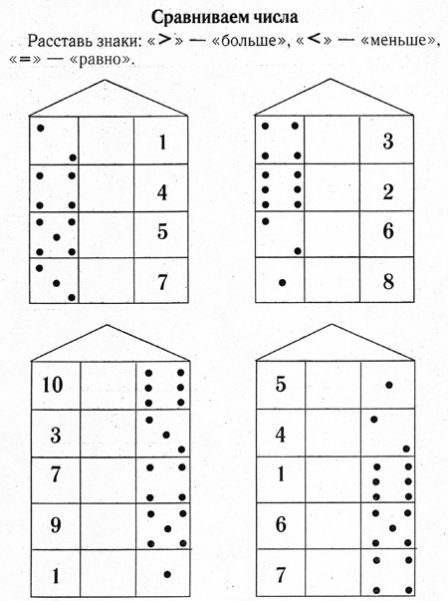 С: Молодцы, ребята. Нам открыт путь к следующей станции № 2 – «Ориентировка». Пока мы едем, мы будем ориентироваться на местности. (Дети  передвигаясь по группе, отвечают на вопросы мудрой совы, внимательно оглядывая группу, где заранее расположены предметы).Игровое упражнение «Ориентировка на местности и плоскости» Мы находимся в лесу. Послушайте, как поет птичка. С какой стороны от нас она находится? (Слева)Наш поезд проезжает по мосту. Где находится речка?  (Под мостом).Мы подъезжаем к станции № 2. С какой стороны от нас она находится? (Справа – столы с заданиями).Что мы оставили позади себя? (Дети рассказывают).В: Мудрая сова, а наши дети, умеют ориентироваться не только на местности, но и на плоскости (листе бумаги в клетку). Проходите, дети к станции и садитесь за столы. Перед вами карандаш и листочек бумаги в клетку. Отступите 10 клеток слева,  2 клетки сверху,  поставьте точку, внимательно слушайте меня и начинайте рисовать: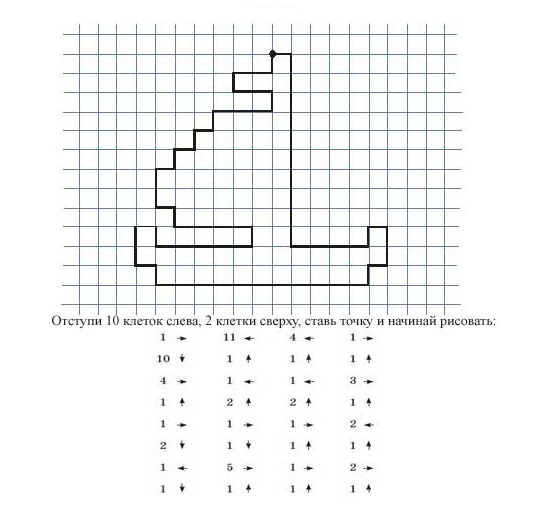 С: Порадовали Вы меня, ребята. А кто из вас заметил -  какие вагоны у нашего поезда? (дети перечисляют геометрические плоскостные фигуры).Развивающее упражнение «Составь поезд»В: дети у вас на столах лежат пеналы с геометрическими фигурами. Составьте, пожалуйста,  на картах поезд, точно такой, как на мольберте. (дети выполняют задание).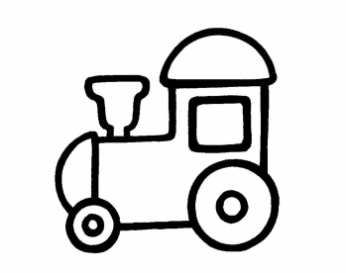 В: Пока наш поезд из Ромашкова отдыхает и любуется цветочками,  мы с вами тоже поиграем. Физкультминутка.В понедельник я купался,                  (изображаем плавание)А во вторник – рисовал.                     (изображаем рисование) В среду долго умывался,                    (умываемся) А в четверг в футбол играл.               (бег на месте)В пятницу я прыгал, бегал,                (прыгаем)Очень долго танцевал.                        (кружимся на месте) А в субботу, воскресенье                    (хлопки в ладоши)Целый день я отдыхал.                       (дети садятся на корточки, руки                                                                под щеку—засыпают).С:  Паровозик из Ромашково приглашает детей  отправиться к станции № 3 -  «Решайка»  ( Дети подходят к мольберту с наглядностями. Составляют  и решают задачи на сложение и вычитание). Арифметические задачи1.Сколько мышек смотрит налево? Сколько мышек смотрит направо? Сколько всего мышек?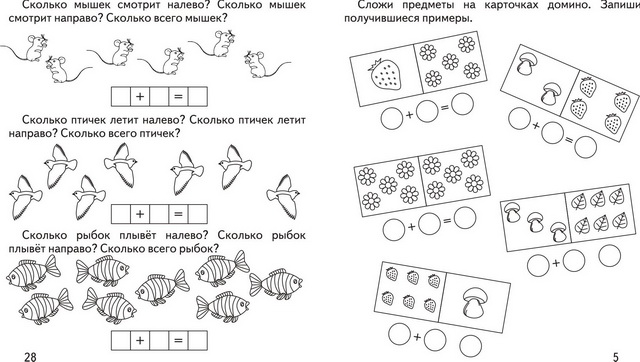 Сколько птичек летит  налево? Сколько птичек летит  направо? Сколько всего птичек?Составь задачу и реши её  (на вычитание – 3 задачи).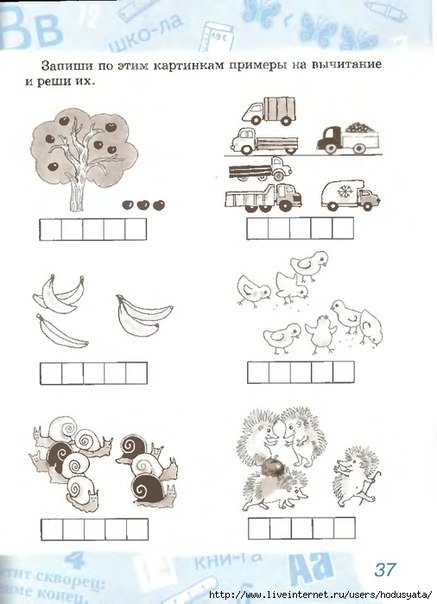                              ,                                             ,                                            .В: Тетушка Сова, скажите – ка, понравились ли Вам ответы детей? С: Конечно. Я вижу, что детям интересно в моей математической стране.В: Ещё – бы! Но, как бы интересно нам не было, а всё же пора возвращаться в детский сад. Но почему дверцы вагонов не открываются?С: Ааааа…  Они откроются, только тогда, когда вы ответите на вопросы.Вопросы тетушки совы. Определите, кто выше: Данил или Максим? А кто ниже из них?Что длиннее: карандаш или указка? Что короче?Кто старше: мама или бабушка? Кто младше?Молодцы, садитесь в поезд и отправляемся домой (звучит песенка паровозика из Ромашкова). А пока мы едем – решим задачи на логику. (дети выполняют задания под контролем воспитателя)Раскрась шарики, если красный шарик больше, чем жёлтый, но меньше, чем синий.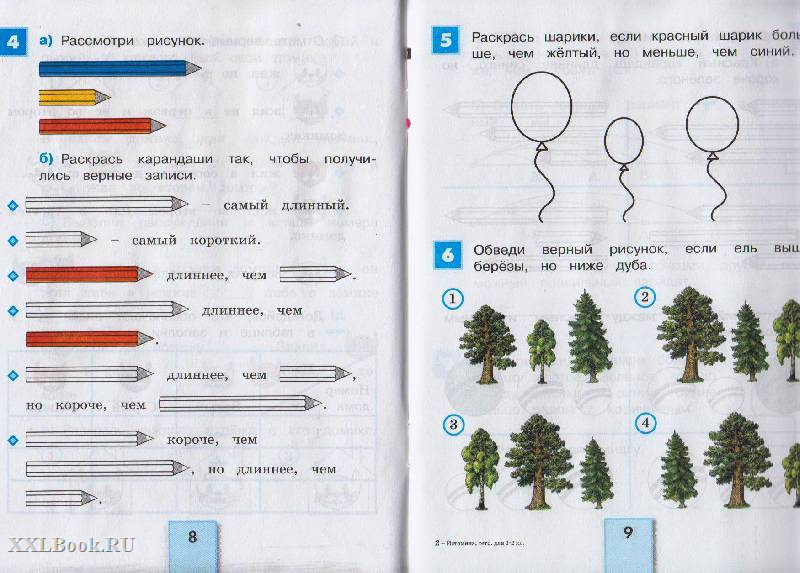 Обведи верный рисунок, если ель выше березы, но ниже дуба. Заключительная часть.Итог: Молодцы, ребята. Вы сегодня справились со всеми заданиями тетушки совы. Где мы сегодня побывали? На чём ехали? Что мы сегодня делали? (считали в прямом и обратном порядке числа до 20, сравнивали числа в пределах 10,  решали задачи, вспомнили геометрические фигуры, ориентировались на местности и на плоскости).   В:  Вы молодцы сегодня,  очень хорошо потрудились. И за это, тетушка Сова дарит вам вот такие значки. На них написано «Умницы и Умники»!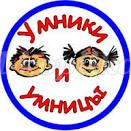 